RESET ALL LOCKS BEFORE RETURNING!Reset # Lock to 9310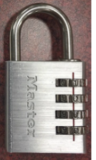 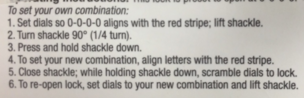 Reset WordLock to SCOTT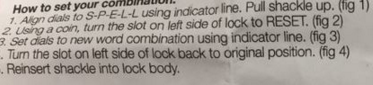 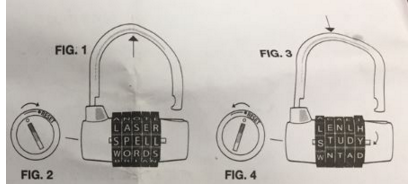 Reset Directional Lock to Up, Down, Left, Right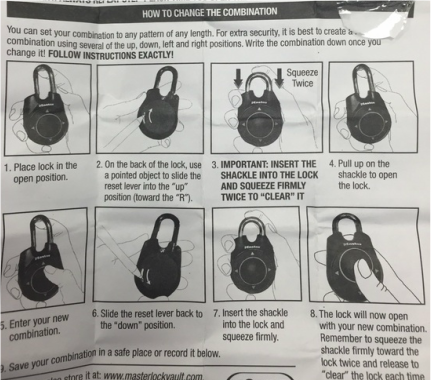 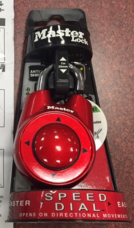 Reset to 189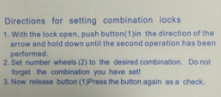 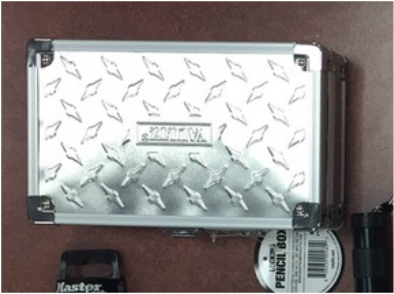 